Gronau-Epe, Dienstag, 22. November 2022Protokoll:  FachkonferenzTermin: 						  Dienstag, 22.11.22Beginn:						  14:00 UhrEnde:								  14:40Anwesende: 			s. TeilnehmerlisteProtokollantin:		Kira OstendorffSitzungsverlauf und Wortlaut der BeschlüsseTop 1:	 RegularienFrau Ostendorff eröffnet die Fachkonferenz und stellt die Beschlussfähigkeit fest. 2.) Lehr-Lernmethoden im Pädagogikunterricht- Fallanalyse- Rollenspiel/Standbild- Concept-Map (Abibox, Q2: Fend)- Experimente durchführen und auswerten- Experteninterviews- Meinungslinie3) Wiederholungsphase Abiturjahrgang- Lernvideos 4) Klausurvor- und nachbereitung- Strukturelle Hilfestellung in der Klausur (nur 1. Klausur)- Probeklausuren + EWH gemeinsam durchgehen- Checkliste Struktur Klausur erstellen- schwerpunktmäßige Berichtigung + SuS sollen Aspekte im EWH markieren, die sie nicht beachtet haben und in Berichtigung integrieren- sprachliche Hilfestellung vor Klausur - alte Klausuren/Beispielantworten gemeinsam durchgehen- Theorien vorher verschriftlichen5) Außerschulische Lernorte- Piaget: Kita Epe- Experteninterview Frau Oing (Jugendamt, Sozialarbeiterin)- Montessorischule Münster, Exkurs oder Montessori-Material ausleihen- NS Zeit: Museum oder Ausstellung: Villa Tenhompel (Münster)6) Materialanschaffungen- momentan kein Bedarf - Frau Ostendorff kauft Fallbeispieltrainer und stellt diesen zur Verfügung Anhänge:TeilnehmerlisteEinladung zur Fachkonferenz-----------------------------------------------------------------------------------------------------------------------------------Für die Richtigkeit der Niederschrift:                  Das Protokoll wurde genehmigt:

Gronau-Epe, den __________________             Gronau-Epe, den _________________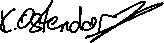 ________________					________________					________________					________________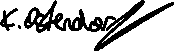 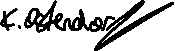 Protokollführer									Vorsitzender											Mitglied												Vorsitzender